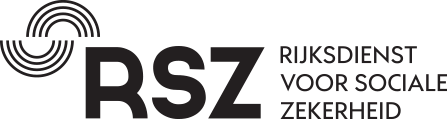 SCHOOLJAAR 2024-2025PROJECT « INSTROOM A » - OPENBARE SECTOR ZORGKUNDIGE OF VERPLEEGKUNDIGEWERKGEVERSATTEST (in te vullen door de werkgever)GEGEVENS BETREFFENDE DE WERKGEVER: (in drukletters)NAAM INSTELLING _________________________________________________________________________________ STRAAT __________________________________________________________________________________________ POSTCODE __________________________________  GEMEENTE ___________________________________________ TEL. _______________________ CONTACTPERSOON ______________________________________________________ ONDERNEMINGSNUMMER (KBO) _______________________ STAMNUMMER RSZ ___________________________ GEGEVENS BETREFFENDE DE BETROKKEN WERKNEMER: (in drukletters) NAAM & VOORNAAM ________________________________________________________________________________ RIJKSREGISTERNUMMER _____________________________________________________________________________ DATUM INDIENSTNEMING ____________________________________________________________________________ HUIDIGE FUNCTIE  ____________________________________________VERZORGEND PERSONEEL:     JA   –    NEE    * WEKELIJKSE ARBEIDSTIJD van een voltijdse werknemer _____________________________________________________ WEKELIJKSE ARBEIDSTIJD van de betrokken werknemer op 31/8/2024 ** ______________________________________ NACE – CODE van de werknemer ___________________________________________________________________ De werkgever geeft de garantie dat de kandidaat voor de totale duur van de opleiding in dienst blijft: 	JA   –    NEEN * DATUM EN HANDTEKENING WERKGEVER **    Indien de werknemer momenteel loopbaanonderbreking/verminderde prestatie  geniet maar deze zou stopzetten indien geselecteerd, gelieve de arbeidsduur NA loopbaanonderbreking/verminderde prestaties te vermelden.Gelieve een kopie van uw inschrijving te bewaren en het origineel terug te sturen (de 3 formulieren) vóór 1 april 2024, bij voorkeur per e-mail naar maribel@rsz.fgov.be 
	RSZ: AD 7 / Sociale Maribel 
	Victor Hortaplein 11 
	1060 BRUSSEL 
	 02/ 509 31 75* Gelieve het gepaste antwoord te omcirkelen. 